Nombre del alumno______________________________    Fecha________________ Recuerdo completo 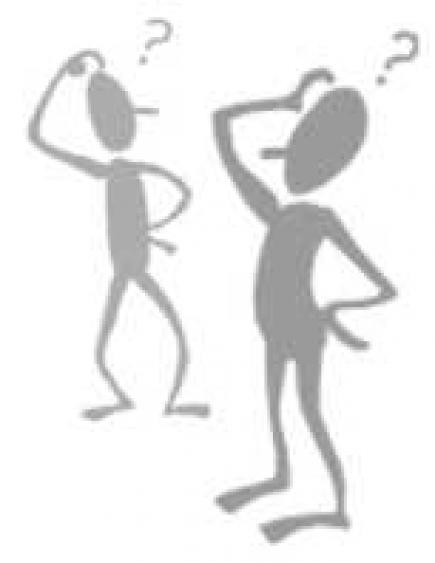 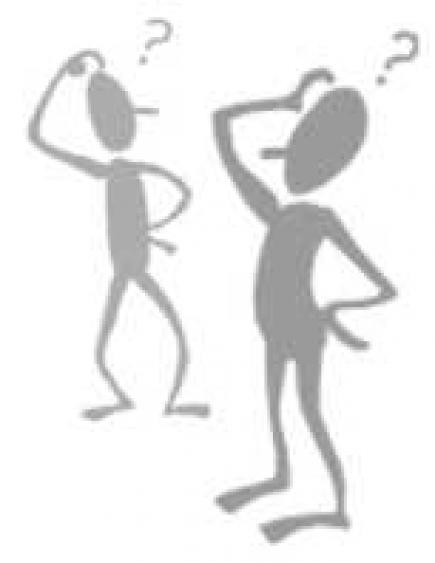 Un punto de vista es la perspectiva desde la que se cuenta una historia.Diferentes fuentes de información pueden generar distintos puntos de vista. Las personas aprenden muchas cosas cuando escuchan otros puntos de vista. Trabaja con un compañero de la familia. ¿Quién trabaja contigo? ___________Con tu compañero de la familia, elige una experiencia que ambos hayan compartido y que recuerden bien. Por ejemplo, puede que ambos hayan ido a un pícnic familiar, una fiesta de cumpleaños, una boda u otro evento.Haz las siguientes preguntas a tu compañero de la familia. Escribe TÚ sobre los recuerdos de tu compañero y los tuyos propios usando algunas palabras clave.  Comparte las notas con tu compañero de la familia y hablen sobre las siguientes preguntas. ¿Cómo se comparan sus recuerdos? ¿En qué se parecen o diferencian sus recuerdos del evento?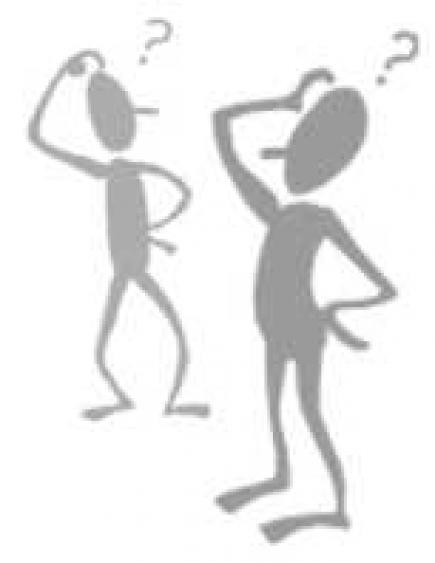 ¿Aprendieron algo nuevo sobre la experiencia del otro? ¿Cómo y por qué pueden diferenciarse los puntos de vista? ¿Por qué es útil escuchar o leer muchos puntos de vista sobre un tema? Estimado padre o madre:Por favor, cuéntenos sus impresiones sobre el trabajo de su hijo en esta actividad.  Escriba SÍ o NO en cada oración. ______   1.  Mi hijo entendió la tarea domiciliaria y la pudo completar. ______   2.  Mi hijo y yo disfrutamos esta actividad. ______   3.  Esta tarea me ayudó a saber lo que mi hijo está aprendiendo en clase.Comentario  _____________________________________________________________________ Firma del padre o la madre  _________________________________________________________ Marshall, J.M., Izzo, A., Schimmel, I.,  Epstein, J. L., Greenfeld, M. (2016). Teachers Involve Parents in Schoolwork (TIPS) Interactive Homework. Literacy K-3.  Colorado Series. Baltimore: Centro de Asociaciones Escolares, Familiares y Comunitarias, Universidad Johns Hopkins.¿Qué eventoeligieron?____________________  Punto de vista Escribe TÚ lo que recuerda tu compañero de la familia.______________________ (Nombre del compañero de la familia)Punto de vista Luego, escribe TÚ lo que TÚ recuerdas. ​______________________                    (Tu nombre)¿Dónde sucedió el evento? ¿Cuándo? ¿Quién estaba allí? ¿Qué ocurrió en el evento? Sigue con tu entrevista sobre este evento... Punto de vista (Escribe TÚ lo que recuerda tu compañero de la familia):  ______________(nombre de tu compañero de la familia) Punto de vista (Luego, escribe lo que TÚ recuerdas).     ________________ (tu nombre) ¿Cómo te sentiste al principio (P) y al final (F) del evento? P: F:P: F: Califica el evento de malo (1) a excelente (5). Explica por qué le has dado esa calificación. Encierra un número con un círculo: 1   2   3   4   5 Encierra un número con un círculo: 1   2   3   4   5 Si pudieras, ¿qué cosa cambiarías sobre este evento?